Publicado en Madrid el 21/12/2022 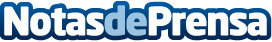 AstraZeneca adjudica a Atos su Service Desk y el mantenimiento y soporte de su CRMLa farmacéutica AstraZeneca ha adjudicado a Atos su Service Desk y soporte de su CRM corporativoDatos de contacto:Jennifer620059329Nota de prensa publicada en: https://www.notasdeprensa.es/astrazeneca-adjudica-a-atos-su-service-desk-y Categorias: Medicina Industria Farmacéutica E-Commerce http://www.notasdeprensa.es